Name: _______________________________ Date: ____________________ Hour: __________The Influence of Media I watch _____________ hours of television a weekI am checking my facebook/twitter/myspace account _____________ hours of the weekI am check my e-mail ____________ times  dayI play video games _____________ hours a week.I spend ___________ hours a week reading a newspaper/magazineI could not live without __________________ (piece of technology)Name: _______________________________ Date: ____________________ Hour: __________The Influence of Media I watch _____________ hours of television a weekI am checking my facebook/twitter/myspace account _____________ hours of the weekI am check my e-mail ____________ times  dayI play video games _____________ hours a week.I spend ___________ hours a week reading a newspaper/magazineI could not live without __________________ (piece of technology)Name: _______________________________ Date: ____________________ Hour: __________The Influence of Media I watch _____________ hours of television a weekI am checking my facebook/twitter/myspace account _____________ hours of the weekI am check my e-mail ____________ times  dayI play video games _____________ hours a week.I spend ___________ hours a week reading a newspaper/magazineI could not live without __________________ (piece of technology)Name: _______________________________ Date: ____________________ Hour: __________Student SurveyEach student will create Name: _______________________________ Date: ____________________ Hour: __________Political Ideology SurveyResultName: _______________________________ Date: ____________________ Hour: __________Fill in the blank and then in the blank space underneath explain why the statement is either a liberal or conservative statement.A. Liberal		B. Conservative_____ 1. Our national government should tax less and therefore allow its citizens to	decide how best to spend their own money._____ 2. When companies are given more economic freedoms they create more jobs and    opportunities for citizens to become prosperous._____ 3. Freedom of speech should be protected even if we find that speech offensive._____ 4. Parents and students should be given the choice as to what type of schooling isbest for their children, even if that choice is a religious school._____ 5. Our government has an obligation to provide for all of its citizens basicnecessities like food and healthcare.Election Simulation DirectionStudents will be placed into 2 or 3 equal groups of no more than 12 students in a groupThere will be2 candidates in a group (it’s a big role for one student)2 campaign managersThe other members of the group will be divided into speech and debate writers or any other function that the group sees as needed.Students will complete 2 speeches1 debate1 voteStudents will create a political party name and platform (5 points or issues)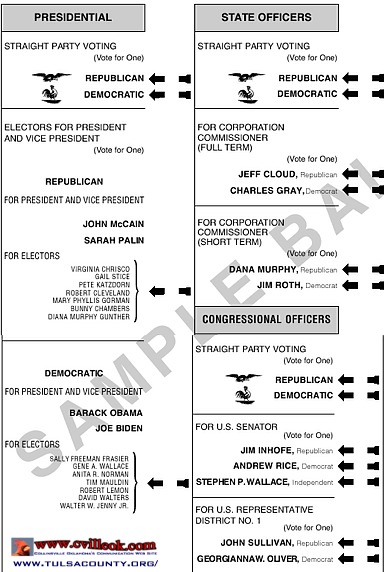 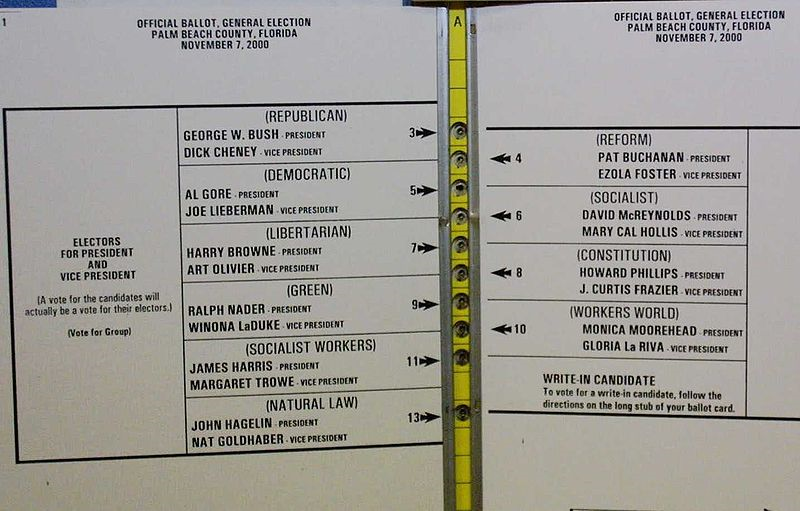 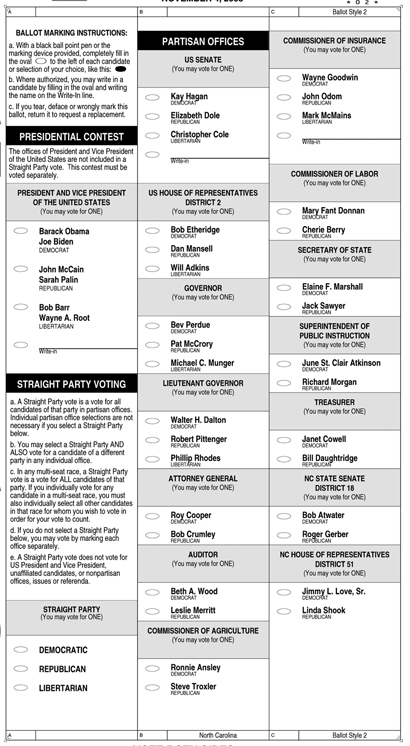 1. The federal government places too many restrictions on businesses.2. Americans need to be protected from unnecessary police searches and other invasions of privacy.3. High taxes discourage people from working hard.4. Only people who cannot work should be eligible for welfare programs.5. National security is more important than an individual person’s right to privacy.6. The government should create and pay for programs that help poor people in the .7. The wealthy should be taxed at a higher percentage than the lower and middle classes.8.  The best way to help the poor is to help businesses earn a profit and create new jobs.  9.  Government programs on behalf of the disadvantaged discourage people from helping themselves.10.  The government should not restrict abortion and other reproductive decisions.11.  The government has a special responsibility to protect minority groups from discrimination.12.  Crime can be reduced by enforcing stricter penalties and longer jail sentences on criminals.13.  The government should do more to punish businesses that pollute the environment.14.  The government should protect Americans from morally offensive films and publications.15.  The arts should be protected from government censorship.  Adults must be free to think and speak as they wish.16.  Without government regulation, big businesses would take advantage of ordinary Americans.17.  Crime, unemployment, poverty, and other problems will be reduced if Americans return to the traditional values of hard work, self-discipline, and belief in God.18.  Our government spends too much on social services and other programs that could be run just as well by businesses, religious organizations, and/or non-profit charity groups.19.  Homosexuals should receive the same rights and protections as other minority groups.20. Policies that create jobs are more important than policies that protect the environment.21. The federal government should not get involved in setting academic standards for local public school districts.22.  Americans have a right to affordable health care.23.  The death penalty is cruel and unusual punishment.24. One way to reduce crime would be to limit the sale and possession of firearms.25. The government should allow school-sponsored prayer in the public schools.